КГУ «Большемалышенская средняя школа»(наименование  организации образования)Краткосрочный планТема урока №65 Ход урокаРаздел:Комплексные числаКомплексные числаФИО педагогаКасенова А.Т.Касенова А.Т.Дата: 11.01.2021г           Урок №211.01.2021г           Урок №2 Класс: 9   Количество присутствующих: Количество отсутствующих:Тема урока:Изображение комплексного числа на комплексной плоскостиИзображение комплексного числа на комплексной плоскости Цели обучения в соответствии 
с учебной программой:11.1.1.2. Уметь изображать комплексное число на комплексной плоскости11.1.1.2. Уметь изображать комплексное число на комплексной плоскостиЦели урока:Знает  изоброжение  комплексных чисел  на комплексной плоскостиУмеет изображать комплексное число на комплексной плоскостиЗнает  изоброжение  комплексных чисел  на комплексной плоскостиУмеет изображать комплексное число на комплексной плоскостиЭтап урока/ ВремяДействия педагогаДействия ученикаОцениваниеРесурсыПриветствие, создание коллаборативной среды/ 2 минСоздание благоприятного психологического настроя на работу: приветствие учащихся, проверка готовности учащихся к уроку,  организация вниманияВключаются в деловой ритм урока.Актуализация знаний/ 5 мин.Для нижеприведенных высказываний определите номера высказываний, относящихся к «верным», «ошибочным» и «неопределенным».Высказывания:-1+3i является комплексным числом.Мнимая часть числа 12 – i  равна 1.9i – чисто мнимое число.У числа 0 нет мнимой части.Число a+bi, если b >0, находится в I или II четверти.У равных комплексных чисел модули равны.У противоположных комплексных чисел действительные и мнимые части являются противоположными числами.Число a+bi, если а =0, будет действительным числом.Отвечают устно на вопросы учителя.ВЗОИзучение нового материала/ 15 мин.1.Обьяснение нового материала:- Подобно тому, как действительные числа можно изображать точками числовой прямой, комплексные числа можно геометрически представлять точками плоскости.Выберем для этого прямоугольные (декартовы) координаты с одинаковыми масштабами на обеих осях. Тогда комплексное число a+bi будет представлено точкой  с абсциссой а и ординатой b (см. рис.). 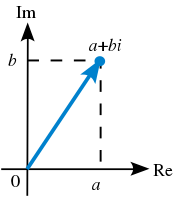 Эта система координат называется комплексной плоскостью. Re z  – действительная ось,    Im z  – мнимая ось       Идея изображения комплексных чисел на комплексной плоскости принадлежит швейцарскому математику Жану Аргану(1768-1822). Когда мы иллюстрируем комплексные числа на комплексной плоскости, то мы называем это диаграммой АрганаКаждое комплексное число  геометрически изображается на плоскости как вектор  с началом в начале координат и с концом в точке А с координатами  (а;b) Плоскость, на которой изображаются комплексные числа, называется комплексной плоскостью.Модулем комплексного числа называется длина вектора, изображающего комплексное число на комплексной плоскости.  Модуль комплексного числа a+ bi обозначается | a+bi |.                                       r = .       Пример. Найдите модуль комплексного числа:     Решение:  ,       = =.= =.Фиксируют в тетради основные понятия. ВЗО, СОЗакрепление изученного материала/ 15 мин.Предлагает выполнить задания при комментированном решении.                                      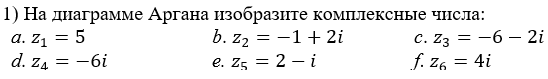 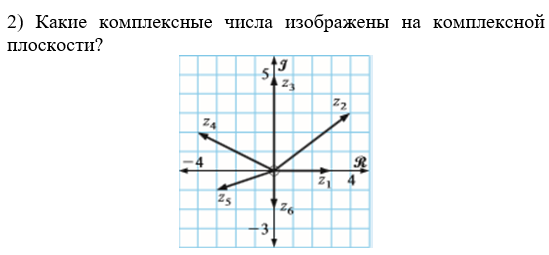 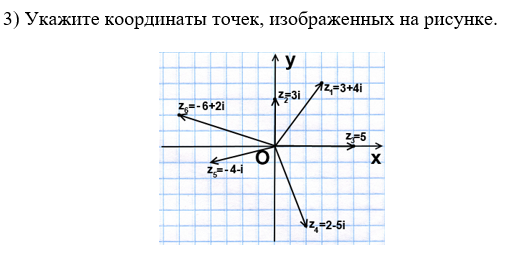 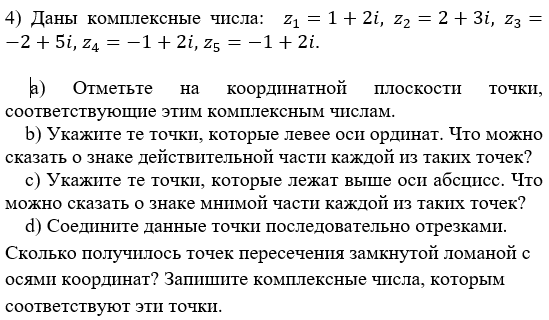 Работают в тетради, «по цепочке» выполняют задания с комментированием у доски.ВЗО, СОДомашнее заданиеРефлексия/ 3 мин.§16, читать абзац на странице 131, 132 и решить №16.8, 16.7, 16.9 на странице 134Ответить устно на вопросыЧто узнал?Чему научился?Что осталось непонятным? Над чем надо поработать?Записывают в дневники домашнее заданиеСО